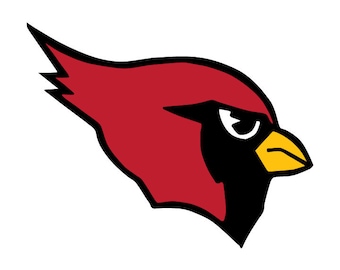 American Rescue Plan Elementary and Secondary School Emergency Relief Fund (ARP ESSER); OAR 581-022-0106 (State Operational Plan) Safe Return to In-Person Instruction and Continuity of Services Plan Charter School Information Institution ID: 3997	Institution Name: Ione Community Charter SchoolCharter School Continuity of Services Plan/RSSL Contact Name and Title: Kevin Dinning – Superintendent   Tracey Johnson -principalContact Phone: 541-422-7131     Contact Email: Kevin.dinning@ionesd.org   Tracey.johnson@ionesd.orgSafe Return to In-Person Instruction and Continuity of Services Plan In order to best support students and families with the safest possible return to school for the 2021 school year, the Oregon Department of Education (ODE) has created an operational plan template to align guidance from the federal and state level in support of local decision making and transparency of health and safety measures in the communities that school districts and charter schools serve. The Safe Return to In-Person Instruction and Continuity of Services Plan serves the following purposes:  1)	Replaces the Ready Schools, Safe Learners Operational Blueprint required under Executive Order 21-06; and 2)	Meets the requirements for:An operational plan required under OAR 581-022-0106(4), while aligning the CDC Guidance on School Reopening with the ReadySchools, Safe Learners Resiliency Framework for the 2021-22 School Year (RSSL Resiliency Framework);Section 2001(i)(1) of the ARP ESSER and the US Department of Education’s Interim Final Requirements for SafeReturn/Continuity of Services Plan; andCommunicable Disease Plan and Isolation Plan under OAR 581-022-2220 (Division 22 requirements).As districts and charter schools plan and implement the recommendations in ODE’s RSSL Resiliency Framework, they will need to consider a continuum of risk levels when all recommendations cannot be fully implemented. For example, universal correct wearing of face coverings between people is one of the most effective preventive measures. However, there will be times when this is not possible based on a specific interaction or a physical space limitation, such as during meal times. It will be necessary to consider and balance the mitigation strategies described to best protect health and safety while ensuring full time in person learning. ODE remains committed to the guiding principles introduced in spring of 2020 to generate collective action and leadership for efforts to respond to COVID-19 across Oregon. These principles are updated to reflect the current context:  Ensure safety and wellness. Prioritizing basic needs such as food, shelter, wellness, supportive relationships and support for mental, social, and emotional health of students and staff.Center health and well-being. Acknowledging the health and mental health impacts of this past year, commit to creating learning opportunities that foster creative expression, make space for reflection and connection, and center on the needs of the whole child rather than solely emphasizing academic achievement.Cultivate connection and relationship. Reconnecting with one another after a year of separation can occur through quality learning experiences and deep interpersonal relationships among families, students and staff.Prioritize equity. Recognize the disproportionate impact of COVID-19 on Black, American Indian/Alaska Native, and Latino/a/x, Pacific Islander communities; students experiencing disabilities; students living in rural areas; and students and families navigating poverty and houselessness. Apply an equity-informed, anti-racist, and anti-oppressive lens to promote culturally sustaining and revitalizing educational systems that support every child.Innovate. Returning to school is an opportunity to improve teaching and learning by iterating on new instructional strategies, rethinking learning environments, and investing in creative approaches to address unfinished learning.Continued on next page. Planning Mental Health SupportsCommunicable Disease Management Plan Please provide a link to the charter school’s communicable disease management plan that describes measures put in place to limit the spread of COVID-19 within school settings. (OAR 581-022-2220). The advised components of the plan and additional information are found in the Communicable Disease Management Plan section of the RSSL Resiliency Framework and meet the ESSER process requirements of “coordination with local public health authorities.”Link:   https://docs.google.com/document/d/1N8W22dw3Muny7PWbuxVWSGZp8uREefvG/editIsolation PlanPlease provide a link to the charter school’s plan to maintain health care and space that is appropriately supervised and adequately equipped for providing first aid, and isolates the sick or injured child. (OAR 581-022-2220). If planning for this space is in your communicable disease management plan for COVID-19, please provide the page number. Additional information about the Isolation Plan can be found in the Isolation & Quarantine Protocols section of the RSSL Resiliency Framework.Link:  https://mail.google.com/mail/u/0?ui=2&ik=e73d6cefe7&attid=0.1&permmsgid=msg-f:1707906623904301204&th=17b3b4068b5a4094&view=att&disp=safe Continued on next page. Health and Safety StrategiesSchool administrators are required to exclude staff or students from school whom they have reason to suspect have been exposed to COVID-19. (OAR 333-019-0010) Please complete the table below to include the extent to which the charter school has adopted policies and the description of each policy for each health and safety strategy. In developing the response, please review and consider the CDC guidance and the RSSL Resiliency Framework for each health and safety strategy. Additional documents to support district and school planning are available on the ODE Ready Schools, Safe Learners website. Page 11 of 15Page 12 of 15Page 13 of 15Page 14 of 15Accommodations for Children with Disabilities Please describe the extent to which the charter school has adopted policies related to appropriate accommodation for children with disabilities with respect to health and safety protocols. Please describe any such policies and how the charter school collaborates with the district to comply with district policies, if applicable.Ione schools follow all protocols for covid alinged to  IEP, 504 plans that may provide accomadations to covid rules. No student is excluded from school or services because of disablility or refusal to comply with covid protocols. Accomadations are made to support that student and their educational opprotunity. Updates to this Plan Charter schools must regularly, but no less frequently than every six months (taking into consideration the timing of significant changes to CDC guidance on reopening schools), review, and as appropriate, revise its Safe Return to In-Person Instruction and Continuity of Services Plan.Date Last Updated: Page 15 of 15ARP ESSER & OAR 581-022-0106 Component Extent to which charter school has adopted policies, protocols, or procedures and description of policies, protocols, or procedures adopted to ensure continuity of servicesHow do the charter school's policies, protocols, and procedures center on equity?Devote time for students and staff to connect and build relationships Acknowledge health and mental health of staff and students through goals set by staff k-12Focus on building relationships with students and staff on a daily basis, such as recess with students, lunch with students Build relationships with families by hosting an Open houseSet goals surrounding SEL Classroom visits by school counselorAmple class time, and private time if needed, for creative opportunities that allow students and staff to explore and process their experiences Lesson plans aligned to support SELProvide space and time for students and staff to reflect on feelings or questionsProvide space if needed for students to meet as a group, or with a counselorClassroom visits by school counselorIndividual meetings with counselor on site or with local counseling service, or school nurseARP ESSER & OAR 581-022-0106 Component Extent to which charter school has adopted policies, protocols, or procedures and description of policies, protocols, or procedures adopted to ensure continuity of servicesHow do the charter school’s policies, protocols, and procedures center on equity?Link staff, students and families with culturally relevant health and mental health services and supports  Refer CARE team services to families if neededProvide translations to families with any information from the school Provide health and mental health services to any staff, student, and families if neededProvided culturally relevant information or services and support in their home language.Supports in place for staff, students, and families less disruption in educationFoster peer/student lead initiatives on wellbeing and mental health Utilize the leader in me program to promote student led initiatives k-12ASB led initiatives on cultural and team building Peer support groups Student survey’sStudent led assembliesPeer support groups Provide resources from local and state agencies such as LPHA, Community Counseling, Care TeamARP ESSER Component Extent to which charter school has adopted policies, protocols, or procedures and description of policies, protocols, or procedures adopted to ensure continuity of servicesHow do the charter school’s policies, protocols, and procedures center on equity?Coordination with local public health authority(ies) including Tribal health departments Provide a copy of operational plan to the LPHA for review and support through on going partnership with the LPHACreate plan with school on-site nurseProvide a copy of operational plan to county commissioners and Ione community Monthly updates from ODE, OHA, LPHA and school nurseUpdate plan as needed with all parties Health and Safety StrategyExtent to which charter school has adopted policies, protocols, or procedures and description thereofHow do the charter school’s policies, protocols, and procedures center on equity?COVID-19 vaccinations to educators, other staff, and students if eligible Provide staff and students with local vaccination site information Vaccinations are required by order of Gov. BrownFree services at school based, community-health clinic Post opportunities for vaccinations on social media sites for access to all staff, students, and community. Translated if necessaryProvide opportunities for those not vaccinated to be vaccinated or provide exempt optionsHealth and Safety StrategyExtent to which charter school has adopted policies, protocols, or procedures and description thereofHow do the charter school’s policies, protocols, and procedures center on equity?Universal and correct wearing of face coverings Face covering are required by the state for all students 5 years old and up and all staff regardless of vaccination status in the building during school hoursFace covering are required by the state for all students 5 years old and up and all staff regardless of vaccination status in the building during school hoursPreschool students 5 and under are not required to where face coverings.Physical distancing and cohorting Students will be in cohorts to every extent possible. K-3, 4-6th grade, 7/8. 9-12thWith masks, students/staff will maintain 3 ft distance to the extent possibleClassrooms will be arranged with 3ft distance requirements. Cafeteria tables will be assigned per grade level and seating will be assigned for studentsProvided extra seating for social distance criteria Provide marks on ground at 3-6ft distancesSet cohorts up beginning of school yearCreate staggered lunch and recess timesCommunication on procedures frequently to all staff, students, and community translated to Spanish to reach all ethnic groupsHealth and Safety StrategyExtent to which charter school has adopted policies, protocols, or procedures and description thereofHow do the charter school’s policies, protocols, and procedures center on equity?Ventilation and air flow Keep classroom doors open to create airflow in classroomsIone has installed Ionizer systems with our HVAC to improve air quality throughout the buildingHold classes outdoors as much as possible Provide improved air quality for all students, staffClean and maintain HVAC system regularlyProvide adequate space outside for classroom use Handwashing and respiratory etiquette Staff and students will wash hands or sanitize when entering and exiting the building.Staff and students will wash hands or sanitize before and after eating foodStaff and students will wash hands and use sanitizer after using the restroomStaff and students will adhere to respiratory etiquette such as covering coughs with elbow and disposing of tissues in the trashProvide hand sanitizer at every doorPost signage of handwashing etiquetteProvide soap in any are where hand washing can be done.Provide tissues and garbage cans throughout areas for easy accessPost reminders on social media on proper respiratory etiquette (available in Spanish) Health and Safety StrategyExtent to which charter school has adopted policies, protocols, or procedures and description thereofHow do the charter school’s policies, protocols, and procedures center on equity?Free, on-site COVID-19 diagnostic testingFree testing will be available at school-based health clinic  Free testing will be available at school-based health clinic  COVID-19 screening testingFree testing will be available at school-based health clinic  Free testing will be available at school-based health clinic  Health and Safety StrategyExtent to which charter school has adopted policies, protocols, or procedures and description thereofHow do the charter school's policies, protocols, and procedures center on equity?Public health communication Share health and safety protocol with all staff, students, families, county commissioners, and LPHAProvide training where needed for health and safety protocolsInformation in school newsletterPost on school website and social media pageAttend public meetings to share information such as ICABO, preschool meetings Safe schools training yearly for staffNurse training with staff at beginning of school year.Isolation:Health care and a designated space that is appropriately supervised and adequately equipped for providing first aid and isolating the sick or injured child are required by OAR 581-022-2220.See link:https://mail.google.com/mail/u/0?ui=2&ik=e73d6cefe7&attid=0.1&permmsgid=msg-f:1707906623904301204&th=17b3b4068b5a4094&view=att&disp=safeSchool nurse trainingIsolation room set up to isolation criteriaHealth and Safety StrategyExtent to which charter school has adopted policies, protocols, or procedures and description thereofHow do the charter school's policies, protocols, and procedures center on equity?Exclusion: School administrators are required to exclude staff and students from school whom they have reason to suspect have been exposed to COVID-19. (OAR 333-019-0010)Staff or students should notify school of any exposure to covid 19 or showing symptoms of covid 19Staff and students should be excluded from school per OAR 581-022-22220Communicate protocol to all staff, students, and families of exclusion policy. (translated to Spanish)Provide school work or online opportunity for students and staff.School nurse will notify LPHA of any covid exposures 